มาตรการตรวจสอบการใช้ดุลพินิจ 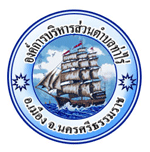 		เพื่อให้การดำเนินงานขององค์การบริหารส่วนตำบลท่าไร่ เป็นไปด้วยความถูกต้อง เหมาะสม และเป็นธรรม ตามกฎหมาย ระเบียบ และมาตรฐานที่กำหนด และเป็นการตรวจสอบการใช้ดุลพินิจของผู้ปฏิบัติงาน จึงกำหนดให้มีมาตรการตรวจสอบการใช้ดุลพินิจ ดังนี้ 		วัตถุประสงค์ ๑. เพื่อกำหนดมาตรฐาน แนวทางคู่มือการปฏิบัติงาน และกลไกในการกำกับ ตรวจสอบ การปฏิบัติงานของบุคลากร อบต. ให้เป็นไปตามกฎหมาย กฎ ระเบียบ ข้อบังคับ ประกาศ และหลักเกณฑ์ ที่กำหนด ด้วยความถูกต้อง โปร่งใส และเป็นธรรม		๒. เพื่อตรวจสอบการใช้ดุลพินิจของผู้ปฏิบัติงาน 		มาตรการ 		๑. กำหนดบทบาทหน้าที่ของผู้บริหารทุกระดับ ให้ครอบคลุมถึงการตรวจสอบ กำกับดูแล ติดตาม การปฏิบัติงาน และการใช้ดุลพินิจของผู้ใต้บังคับบัญชา ให้เป็นไปตามกฎหมาย กฎ ระเบียบ ข้อบังคับ ประกาศหลักเกณฑ์ มาตรฐาน คู่มือการปฏิบัติงาน อย่างเคร่งครัด 		๒. กำหนดจรรยาบรรณ บทบาทหน้าที่ของบุคลากรทุกระดับ ให้ครอบคลุมถึงการปฏิบัติงาน ตามกฎหมาย กฎ ระเบียบ ข้อบังคับ มาตรฐาน คู่มือการปฏิบัติงาน อย่างเคร่งครัด โดยยึดหลักความถูกต้อง โปร่งใส เสมอภาค และเป็นธรรม หากผู้ใดจงใจฝ่าฝืน หรือก่อให้เกิดความเสียหายแก่องค์การบริหารส่วนตำบลท่าไร่ จะถูกพิจารณาโทษตามแก่กรณี 		๓. กำหนดให้แต่ละหน่วยงาน จัดทำมาตรฐานหรือคู่มือการปฏิบัติงาน/การให้บริการ เพื่อลดการใช้ ดุลพินิจของผู้ปฏิบัติงาน 		๔. ส่งเสริมให้แต่ละหน่วยงาน น าระบบเทคโนโลยีสารสนเทศมาใช้ในการจัดเก็บและประมวลผล ข้อมูล เพื่อความสะดวก รวดเร็ว ในการสืบค้นและประกอบการตัดสินใจของผู้บริหารและผู้ปฏิบัติงาน 		๕. กำหนดให้บุคลากรผู้ปฏิบัติงาน รายงานผลการปฏิบัติงานที่ไม่เป็นไปตามกฎหมาย กฎ ระเบียบ ข้อบังคับ ประกาศ หลักเกณฑ์ มาตรฐานหรือคู่มือการปฏิบัติงาน/การให้บริการ ต่อผู้บังคับบัญชาตามลำดับ เพื่อให้หน่วยงานที่เกี่ยวข้องดำเนินการสืบหาสาเหตุข้อเท็จจริง วิเคราะห์ และเสนอแนวทางแก้ไขปัญหาและ แนวทางป้องกัน ต่อผู้บริหารท้องถิ่น ต่อไป 		๖. กำหนดให้แต่ละหน่วยงาน วิเคราะห์และบริหารความเสี่ยงเกี่ยวกับการใช้ดุลพินิจของผู้ปฏิบัติงาน และกำหนดระบบ แนวทางป้องกัน รวมทั้งรายงานผลต่อผู้บริหารท้องถิ่นอย่างน้อยปีละ ๑ ครั้ง                                                     .......................................................